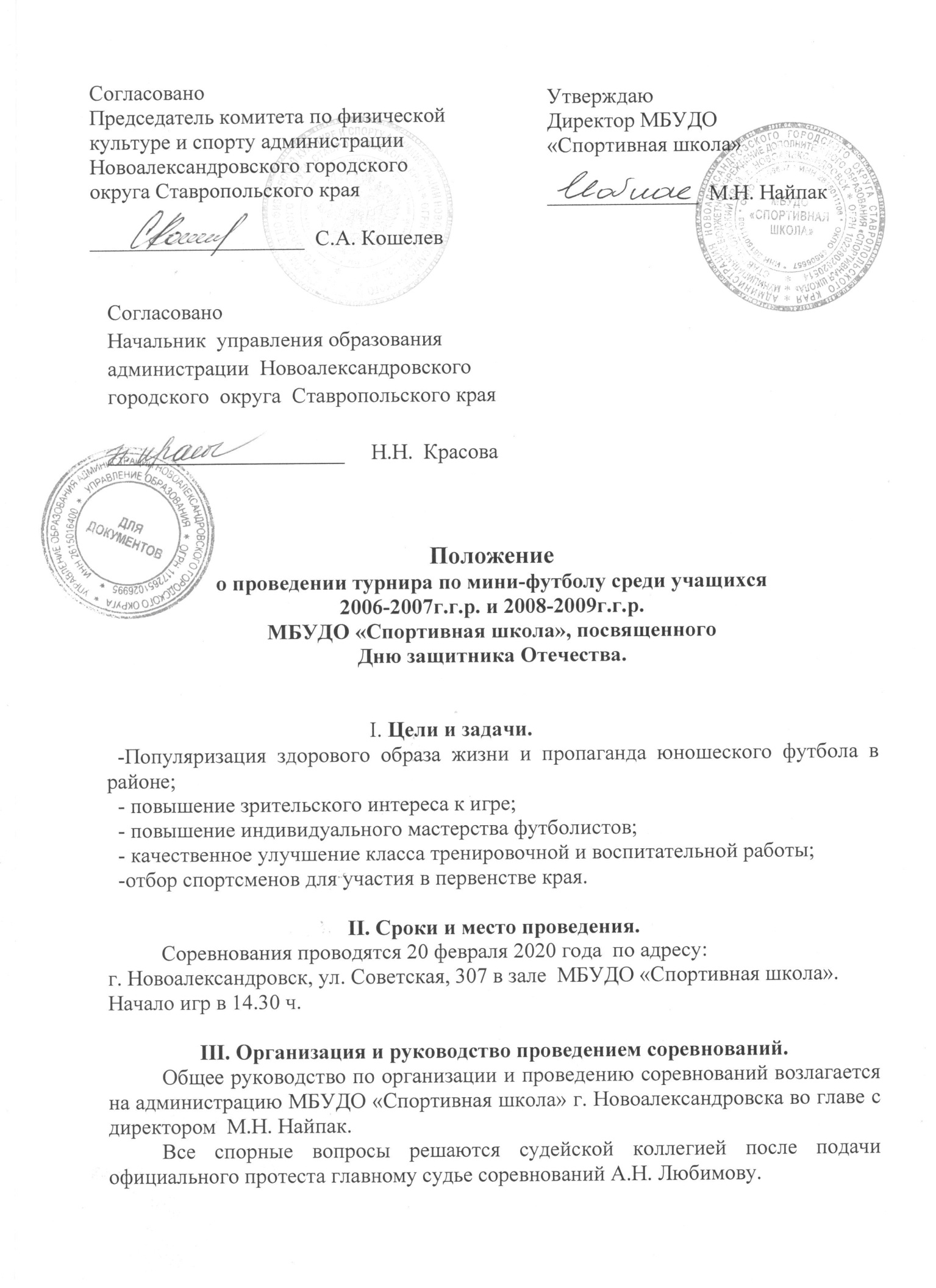 Положениео проведении турнира по мини-футболу среди учащихся 2006-2007г.г.р. и 2008-2009г.г.р. МБУДО «Спортивная школа», посвященного Дню защитника Отечества.                                                 I. Цели и задачи. -Популяризация здорового образа жизни и пропаганда юношеского футбола в районе; - повышение зрительского интереса к игре;- повышение индивидуального мастерства футболистов;- качественное улучшение класса тренировочной и воспитательной работы;-отбор спортсменов для участия в первенстве края.II. Сроки и место проведения.Соревнования проводятся 20 февраля 2020 года  по адресу: г. Новоалександровск, ул. Советская, 307 в зале  МБУДО «Спортивная школа». Начало игр в 14.30 ч.III. Организация и руководство проведением соревнований.Общее руководство по организации и проведению соревнований возлагается на администрацию МБУДО «Спортивная школа» г. Новоалександровска во главе с директором  М.Н. Найпак. Все спорные вопросы решаются судейской коллегией после подачи официального протеста главному судье соревнований А.Н. Любимову.IV. Участники соревнований.В соревнованиях принимают участие юноши в возрасте 2006-2007г.г.р. и 2008-2009г.г.р. В состав команды включается не менее 7 и не более 10 игроков и 1 представитель.Все спортсмены должны иметь единую спортивную форму и допуск врача к участию в соревнованиях. V. Определение победителей.Соревнования проводятся по упрощенным правилам.Продолжительность игры – два тайма по 15 минут, перерыв – 5 минут. Соревнования проводятся по круговой системе.Места команд в группах определяются по наибольшему количеству набранных очков (за победу в игре присуждается 3 очка, за ничью – 1 очко, за поражение - 0 очков) В случае равенства очков у двух или более команд преимущество получает команда имеющая:  а – лучший результат в играх между собой (количество очков, далее количество побед, разность забитых и пропущенных мячей, большее количество забитых мячей);б – наибольшее количество побед во всех играх;в – лучшую разность забитых и пропущенных мячей во всех играх;г – наибольшее количество забитых мячей во всех играх;д – наименьшее количество очков, начисляемых футболистам и официальным лицам команд за нарушение (желтая карточка – 1 очко, красная карточка – 3 очка);е – по жребию. VI. Награждение.Команды, занявшие 1, 2, 3-и места, награждаются дипломами и кубками;игроки – дипломами, медалями.VII. Условия финансирования.Расходы по проведению соревнований и приобретению призов несет администрация МБУДО «Спортивная школа» города Новоалександровска. Все расходы, связанные с участием в соревнованиях, осуществляются за счет командирующих организаций. VIII. Обеспечение безопасности участников и зрителейФизкультурные и спортивные мероприятия проводятся на объектах спорта, отвечающих требованиям соответствующих нормативно-правовых актов, действующих на территории Российской Федерации и направленных на обеспечение общественного порядка и безопасности участников и зрителей, а также, при условии наличия актов готовности объектов спорта, к проведению Соревнований, утверждаемых в установленном порядке.  IX. Страхование участниковУчастие в соревнованиях осуществляется только при наличии договора (оригинала) о страховании жизни и здоровья от несчастных случаев, который представляется в комиссию по допуску участников соревнований в день приезда.Настоящее Положение является официальным вызовом на соревнования.